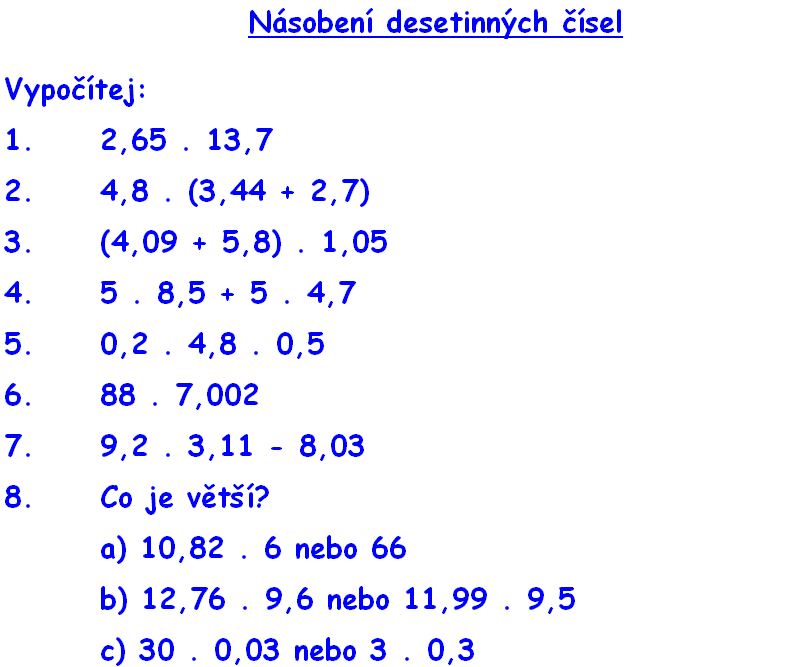 počet bodů:hodnocení: